REQUERIMENTO Nº 318/2014Requer informações referente a instalação de uma praça com parque infantil em uma área verde localizada na entre as ruas Araraquara e Rua Colina no bairro Jd. Adélia. Senhor Presidente,Senhores Vereadores, CONSIDERANDO que no bairro mencionado esta área verde está sendo inutilizada causando insegurança nos morados das proximidades; CONSIDERANDO que as crianças precisam de um lugar seguro e adequado para brincar.REQUEIRO que, nos termos do Art. 10, Inciso X, da Lei Orgânica do município de Santa Bárbara d’Oeste, combinado com o Art. 63, Inciso IX, do mesmo diploma legal, seja oficiado o Excelentíssimo Senhor Prefeito Municipal para que encaminhe a esta Casa de Leis as seguintes informações: 1º) Há um estudo para realizar instalação de praça/parque neste local?2º) Caso resposta positiva no questionamento acima, qual o prazo para a realização da mesma?Justificativa:Este vereador foi procurado por diversos munícipes, solicitando que intermediasse junto ao Sr. Prefeito o pedido de instalação  de uma praça com parque infantil visando proporcionar mais um local de lazer para a população.Plenário “Dr. Tancredo Neves”, em 27 de março 2014.ALEX ‘BACKER’-Vereador-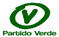 